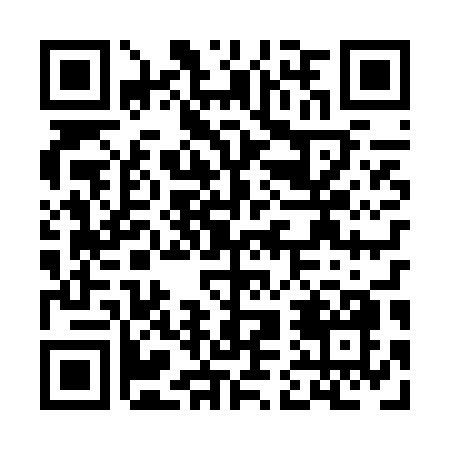 Prayer times for Campbellcroft, Ontario, CanadaWed 1 May 2024 - Fri 31 May 2024High Latitude Method: Angle Based RulePrayer Calculation Method: Islamic Society of North AmericaAsar Calculation Method: HanafiPrayer times provided by https://www.salahtimes.comDateDayFajrSunriseDhuhrAsrMaghribIsha1Wed4:326:041:116:108:189:502Thu4:306:031:106:118:199:523Fri4:286:011:106:118:209:534Sat4:266:001:106:128:219:555Sun4:255:591:106:138:229:576Mon4:235:571:106:138:239:587Tue4:215:561:106:148:2510:008Wed4:195:551:106:158:2610:029Thu4:175:531:106:158:2710:0310Fri4:165:521:106:168:2810:0511Sat4:145:511:106:178:2910:0712Sun4:125:501:106:178:3010:0813Mon4:115:491:106:188:3110:1014Tue4:095:481:106:198:3310:1215Wed4:075:471:106:198:3410:1316Thu4:065:461:106:208:3510:1517Fri4:045:451:106:218:3610:1718Sat4:035:441:106:218:3710:1819Sun4:015:431:106:228:3810:2020Mon4:005:421:106:238:3910:2121Tue3:585:411:106:238:4010:2322Wed3:575:401:106:248:4110:2423Thu3:565:391:106:248:4210:2624Fri3:545:381:106:258:4310:2725Sat3:535:371:116:268:4410:2926Sun3:525:371:116:268:4510:3027Mon3:515:361:116:278:4610:3228Tue3:495:351:116:278:4710:3329Wed3:485:351:116:288:4810:3430Thu3:475:341:116:288:4810:3631Fri3:465:341:116:298:4910:37